LB Weekly Timetable   Week Commencing 12.3.24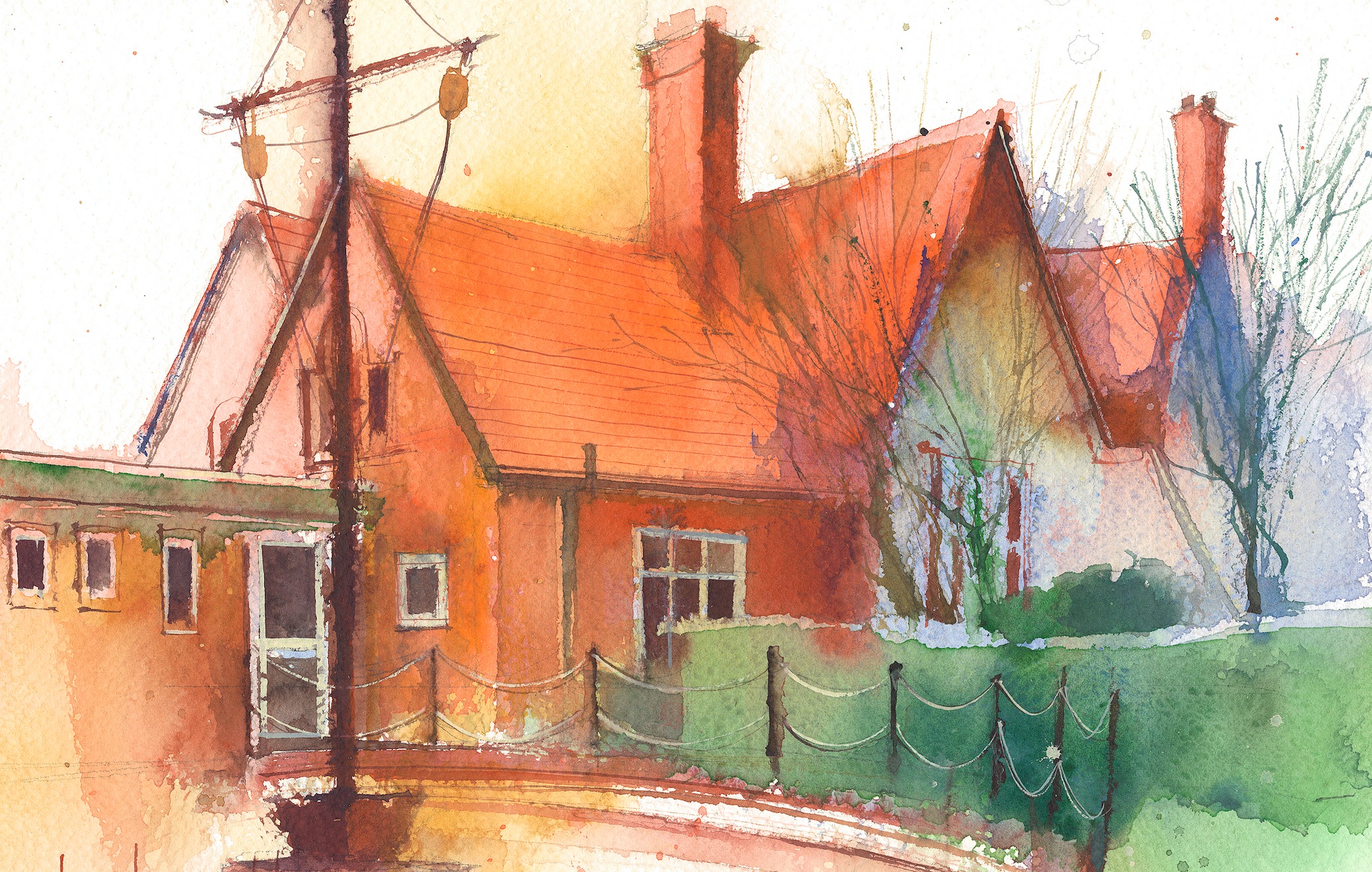 This timetable is available in the event that a Year 6 pupil is required to self-isolate at home, but the cohort remains open to other pupils.Please visit the Year 6 Remote Learning Page on the school website to access any downloadable resources and activity sheets.Session 1: 09:00-10:30Session 2:  10:45 – 12:15Session 3: 13:15 – 15:30 (Incorporating 15-minute break)Additional TasksMonday12.3.24Power of ReadingBy the end of this lesson your child should be able to: Write a letter offering advice to a character. Edit to improve work.MathsBy the end of this lesson your child should be able to: Know how to identify equivalent fractions.HistoryBy the end of this lesson your child should be able to: Know who resisted the Roman invasion and the consequences of this resistance.Present my findings to an audience.Tuesday13.3.24Power of readingBy the end of this lesson your child should be able to: Explore the slave trade and what happened to slaves.Reflect and share my opinion on the slave trade. MusicBy the end of this lesson your child should be able to:Delivered by a music teacher.Heart SmartSuggest ways to fix a broken friendshipPEDelivered by a sports coach.Times table TestMy Happy mindWednesday14.3.24Power of ReadingBy the end of this lesson your child should be able to: Write a response to the scene of Jemmy's family being given a button for Jemmy.Consider the value of a button compared to a human life.MathsBy the end of this lesson your child should be able to:Know how to add two or more fractions.DTBy the end of this lesson your child should be able to: Understand why vegetables form an important part of a healthy and varied diet.Know and understand the term “hygiene.” Know now how to prepare food safely. Know the difference between fruit and vegetables.  Know which foods are good for us. 